ЕВИДЕНЦИЈА О ИЗВОЂЕЊУ НАСТАВЕОКТОБАР  2023. ГОДИНЕСПИСАК СТУДЕНАТАП1, П2, П3, ..., Прво предавање, Друго предавање, Треће предавање, ...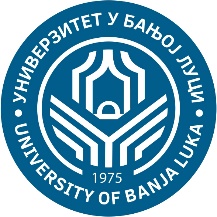                УНИВЕРЗИТЕТ У БАЊОЈ ЛУЦИ            Факултет безбједносних наука           Катедра безбједносне науке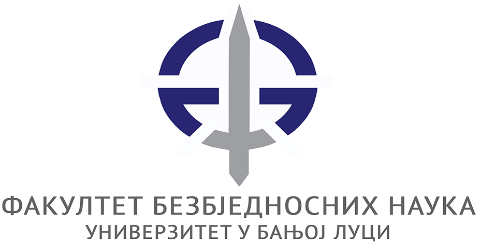 ПредметШифраСтудијски програмЦиклус студијаГодина студијаСеместарОблик наставеГрупаОснове безбједносних наукаОБК20ОБНБезбједност и криминалистикаIIIВјежбеГрупа 2Редни бројБрој индексаПрезимеИмеП1П2П31.2402/23ЦигановићЂорђе2.2403/23ПредојевићСофија3.2404/23СпасојевићДијана4.2405/23СукурАнастасија5.2406/23ЏидаКатарина6.2407/23МалићДајана7.2408/23ЋурићАлександра8.2409/23СтојаковићОстоја9.2410/23АџићЂорђе10.2401/23ПријовићАлексеј11.2412/23ВукојеСтефан12.2413/23БошковићВања13.2414/23ТукићТеодора14.2415/23ЂокановићИгор15.2416/23КаназирНикола16.2417/23БајићАња17.2418/23СавићМаргета18.2419/23ЈокановићЈована19.2420/23ПетрићПавле20.2421/23ФилипићКатарина21.2422/23НакомчићДамјан22.2423/23СтупарСергеј232424/23АнтонићНенад242425/23ПетковићБојана252426/23ВулићАнђела262427/23СтупарАлекса272428/23ПетрићПетар282429/23ОстојићТеодора292430/23МихајловићЂорђе302431/23ТодоровићТеодора312432/23БошњаковићЦица322433/23ПролеЛука332434/23ЂукићЈована342435/23ЂурицаЈован352436/23СамарџијаВанеса362437/23КатанаИгор372438/23БрадарићЈелена382439/23ТодорићИвана392440/23РадонићАлекса402441/23ПантићДарко412442/23ЦивићЕлма422443/23МатијевићИнес432444/23МандићМаја442400/23ЖујићЛука452446/23ТодоровићАлександар462447/23СтевићБобан472448/23ПерићИвана482449/23КисинЈелена492450/23РеџићАмила502451/23МирјанићМилана512452/23ТодоровићСрђан522453/23КовачевићЂорђе532454/23ВукашиновићВук542455/23ТадићЈована552456/23ЈовићДара562457/23УтјешановићЈован572458/23УдовичићМилош582459/23МилашиновићМаја592460/23КостовићОгњен602461/23СавићГоран612462/23ВучковићСандро622463/23СтаменићФилип632464/23ГаговићАлекса642465/23ЋирићКатарина652466/23МанојловићЖељкаУчионицаУчионицаУчионицаУчионицаУчионица 130Учионица 130Учионица 130ДатумДатумДатумДатум13.10.2023.20.10.2023.27.10.2023.ВријемеВријемеВријемеВријеме14.15 : 16.0014.15 : 16.0014.15 : 16.00Одржано часоваОдржано часоваОдржано часоваОдржано часова222НаставникНаставникНаставникНаставникАсс. Душко БашкалоАсс. Душко БашкалоАсс. Душко БашкалоПотпис наставникаПотпис наставникаПотпис наставникаПотпис наставника